Publicado en Madrid el 11/06/2020 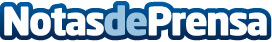 Ontruck cierra una ronda de financiación de 17 millones de euros La operación está liderada por OGCI Climate Investments, el fondo de más de 1.000 millones de dólares de la Oil and Gas Climate Initiative, consorcio integrado por las mayores compañías de petróleo y gas del mundo, que lidera la respuesta de la industria frente al cambio climáticoDatos de contacto:Ontruck919 01 66 00Nota de prensa publicada en: https://www.notasdeprensa.es/ontruck-cierra-una-ronda-de-financiacion-de-17 Categorias: Finanzas Emprendedores Logística Industria Automotriz Innovación Tecnológica http://www.notasdeprensa.es